Отчёто проделанной работе театрального кружка «Золотая Маска» в 2021-2022 учебном году      Театральный кружок «Золотая маска» существует восьмой год. Это очень кропотливая и интересная работа, которая увлекает детей в интересный мир театрального и музыкального  искусства.Программа реализуется на базе МБОУ СОШ № 2 г. АзоваФормой обучения являлись занятия, которые проводились 2 раза в неделю (по 1 часу) = 68 часов.  
Цель работы  кружка: развитие духовной, творчески активной личности через искусство театра, музыки, сказочной литературы. Задачи:Приобщать детей к театральной культуре (знакомить с театральными жанрами, видами театров).Обучать элементам актерского мастерства :(мимика, жест, движения, интонация).Способствовать развитию сферы чувств, воображения, фантазии,  сценического творчества, коммуникативных умений средствами театрализованных игр.Программа кружка рассчитана на детей в возрасте 6-12 лет. В 2021- 2022 учебном году кружок посещали 27 человек, учащиеся  4 А класса.Являясь руководителем кружка, работаю с детьми по основным направлениям:развитие  музыкального слуха;чувства ритма;театральная игра;ритмопластика;культура речи;основы театральной культур;умение держаться на сцене перед зрителями.Занятия провожу в занимательной, интересной детям форме, например в форме этюда на развитие эмоциональной сферы. Этюды помогают ребёнку осознать себя, посмотреть на себя со стороны. В форме  пантомимы под музыку, мини-игр, танцевальной, сценической , упражнение на расслабление, артикуляцию и др.В содержание занятий по театральной деятельности включаю  знакомство с историей театра, театральными деятелями, с разными музыкальными, сказочными  произведениями. На занятиях ребята обучались основам вокально-хорового искусства, основам сценического движения через различные упражнения.Большое внимание уделялось развитию сценических  и специальных музыкальных способностей детей (это чистота интонации, чувство ритма, ладовое чувство, музыкально-слуховые представления); развитию слухового восприятия и координации движений; также  развитию психических процессов ребенка: воображения, фантазии, памяти, внимания, ассоциативно-образного мышления и, конечно же, творчества и импровизационных способностей.В своей работе использую приемы, направленные на развитие уверенности ребенка в себе, социальных навыков поведения: выбор детьми роли по желанию, т.е. не руководитель выбирает  роли, а сами дети; назначение на главные роли наиболее робких, застенчивых детей; распределение ролей по карточкам (дети берут любую карточку, на которой схематично изображен персонаж); проигрывание ролей в парах.Сценарии для драматизации подбираю в соответствии с возможностями детей. И конечно же огромная заслуга родителей, которые старались нам помочь и в изготовлении костюмов и атрибутов к сказкам и сценкам.  Наблюдая за детьми, беседуя с ними,  я вижу результат своей работы:дети с удовольствием импровизируют, фантазируют, проявляют  творчество;у детей появилось желание участвовать в игре, инсценировках, спектаклях;дети эмоциональны, выразительны в движениях;свободно вступают в контакт, как со своими сверстниками, так и со взрослыми. Ребята участвовали в разных школьных  мероприятиях: - Праздник, посвященный дню Учителя- Театральное представление «Наши мамы» (посвященное дню матери)- Участие в празднике «Праздник весны»;-Участие в празднике « День Победы»- Фестиваль солдатской песни- Участие в школьной линейкеВ результате работы кружка дети научились держаться на сцене перед зрителями, чётко и громко произносит текст, стали более музыкальными.  После выступлений перед детьми и взрослыми  у детей   появилось  ощущение  успешности, уверенность  в собственных силах,  появилось желание проявлять свои творческие интересы и возможности.Наметившаяся тенденция к улучшению показателей свидетельствует об эффективности используемых мной методов и приемов. Дети стали более раскованными, удалось заинтересовать их процессом происходящего, появилось желание заниматься театрализованной деятельностью, что в конечном итоге повлияло на развитие творческих способностей. Научились импровизировать, фантазировать, воображать, взаимодействовать с людьми, находить выход в различных ситуациях, уметь делать выбор.Проведённая мною диагностики в виде беседы показала положительную динамику в развитии творческих способностей:У детей повысился интерес к театрализованной деятельности.Усовершенствовались исполнительские умения детей в создании художественного образа.Расширились представления детей об окружающей действительности.Обогатился и активизировался словарь детей.Повысилась интонационная выразительность речи.Улучшилась память, мышление, воображение, внимание детей.Дети научились правильно оценивать свои и чужие поступки.Дети научились понимать эмоциональное состояние другого человека и выражать своё.Опыт работы показал, что участие детей в театрализованной деятельности благоприятно влияет на обогащение словаря детей, на развитие творческих способностей. Я обратила внимание на то, что у детей улучшается настроение, уверенность в себе, чувствуют они себя свободнее, раскованнее, общаются доверчивее. Приобретенные умения в театрализованных играх дети переносят в повседневную жизнь.Также уделяю внимание взаимодействию с родителями. Беседую с ними, прошу присутствовать по мере возможности на детских выступлениях. После выступления обсудить с ребенком результат, отметить достижения и определить пути дальнейшего совершенствования. Постепенно у ребенка вырабатывается понимание театрального искусства, специфическое «театральное восприятие», основанное на общении «живого артиста» и «живого зрителя».Вывод: По итогам года цель и все поставленные задачи были выполнены. Дети многому научились. С большим удовольствием посещали кружок и с нетерпением ждали выступлений, где хотели показать свои умения. Таким образом, работу объединения «Театр» за прошедший учебный год можно считать эффективной. Все поставленные задачи выполнены, запланированные мероприятия проведены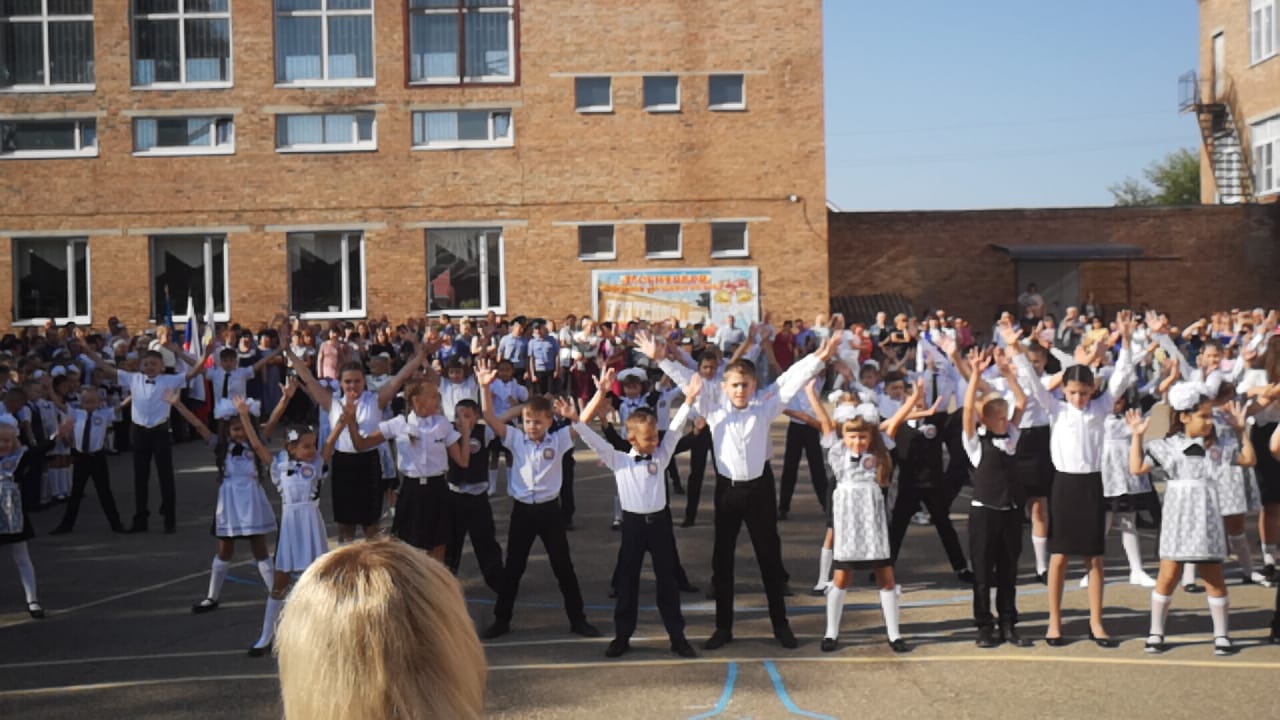 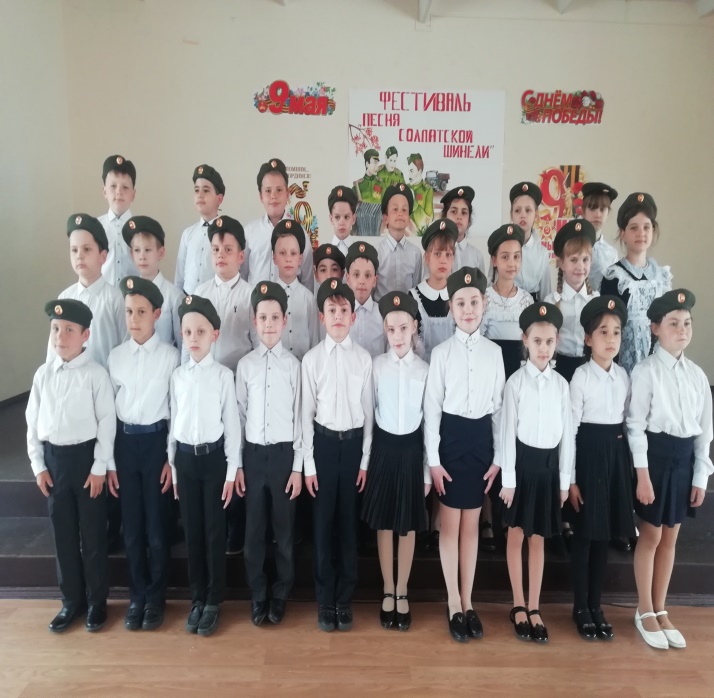 